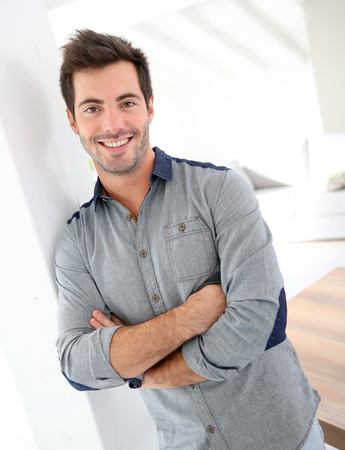 Kære Oliver SchmidtAlle kan sælge vand i Sahara, men det er de færreste, der kan sælge sand. Jeg er et konkurrencemenneske og den fødte sælger. Jeg har flere års erfaring med telemarketing, hvor jeg hovedsageligt arbejdede med opsøgende salg af elektronisk udstyr til privatkunder, men også B2B. Var der tale om større virksomheder, var mit job at lave en mødebookning, så vores sælgere kunne tale med dem efterfølgende.Som belønning for godt arbejde tilbød min tidligere chef mig kurser inden for salg, hvilket har givet mig evner inden for strategiske, taktiske og operationelle salg samt salgspsykologi. Denne styrkelse af min kompetencer har givet mig muligheden for at sætte mig bedre ind i kundens behov og dermed målrette mine salg bedre. Det har samtidig styrket mine kommunikative evner, hvilket har gjort det nemmere for mig at tale med mange forskellige mennesker.Synes I, at jeg skal være jeres nye kompetente medarbejder, så kan jeg jo passende booke mødet selv.Med venlig hilsen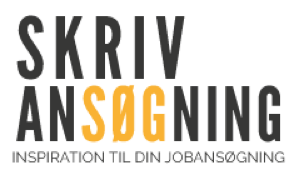 Peter Test